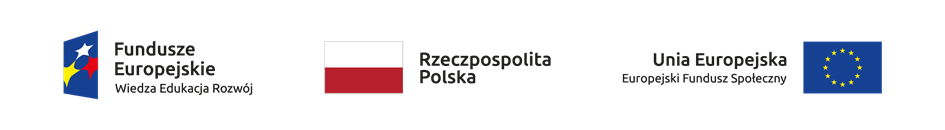 Żyrardów, 10.01.2022 r.ZP.271.2.48.2021.JM	Na podstawie art. 284 ust. 1 i 2 oraz art. 286 ust. 1 i 9 ustawy z dnia 11 września 2019 r. Prawo Zamówień Publicznych (Dz. U. 2021 r., poz. 1129 ze zm.) Zamawiający udziela wyjaśnień oraz dokonuje zmiany treści SWZ w postępowaniu o udzielenie zamówienia publicznego pn. „Realizacja usług społecznych dla mieszkańców Żyrardowa”.Wyjaśnienia treści SWZ:Pytanie 7Z uwagi na to, że objęci usługą teleopieki mają być niepełnosprawni i niesamodzielni, starsi mieszkańcy – prosimy o doprecyzowanie zapisów dotyczących prostoty urządzenia dostosowanego do ratowania życia. Z uwagi na bezpieczeństwo Użytkowników prosimy o doprecyzowanie, aby na opasce był „wyłącznie jeden przycisk” by uniknąć pomyłek w wyborze przycisku w sytuacji alarmowej?Odpowiedź:Zamawiający nie wymaga, aby na opasce znajdował się wyłącznie jeden przycisk. Pytanie 8Z uwagi na to, że objęci usługą teleopieki mają być niepełnosprawni i niesamodzielni, starsi mieszkańcy – prosimy o doprecyzowanie zapisów dotyczących prostoty urządzenia dostosowanego do ratowania życia. Z uwagi na bezpieczeństwo Użytkowników prosimy o doprecyzowanie, aby opaska była ładowana prostą metodą indukcyjną.Odpowiedź:Zamawiający nie wymaga, aby opaska była ładowana metodą indukcyjną, ale dopuszcza zastosowanie takiego rozwiązania.Pytanie 9Z uwagi na to, że usługa telecentrum ma być oparta na ratownikach medycznych to opaski powinny być wyrobem medycznym, zgodnym z Dyrektywą. Prosimy o potwierdzenie.Odpowiedź:Zamawiający potwierdza, że opaski powinny być wyrobem medycznym w rozumieniu ustawy z dnia 20 maja 2010 r. o wyrobach medycznych (Dz. U. z 2021 poz. 1565) oraz zgodnie z Rozporządzeniem Parlamentu Europejskiego i Rady (UE) 2017/745 z dnia 5 kwietnia 2017 roku w sprawie wyrobów medycznych.Zmiany treści SWZ:W związku z powyższym Zamawiający dokonuje zmiany treści SWZ prowadzącej do zmiany Ogłoszenia o zamówieniu w zakresie terminów składania i otwarcia ofert oraz terminu związania ofertą:Termin składania i otwarcia ofert: Ofertę należy złożyć w nieprzekraczalnym terminie do dnia 13.01.2022 r. do godz. 13:00.Otwarcie ofert nastąpi w dniu 13.01.2022 r. o godz. 13:30 w siedzibie Urzędu Miasta Żyrardowa, Plac Jana Pawła II nr 1, 96-300 Żyrardów.Termin związania ofertą upływa w dniu 11.02.2022 r.(-) Prezydent Miasta Żyrardowa                         Lucjan Krzysztof Chrzanowski